お客様各位　　　　　　　　　　　　　　　　　　　　　　　　　　　　　2023年7月吉日夏季休業のお知らせ拝啓時下、貴社益々ご清祥のこととお慶び申し上げます。平素は格別のお引き立てを賜り厚く御礼申し上げます。下記日程にて休業させていただきます。休業期間前後の出荷に関しましては、運送会社の配送遅延等が発生すると予想されます。お忙しいところ恐れ入りますが、お早めのご発注をお願いいたします。自　2023年8月11日　金曜日至　2023年8月16日　水曜日〇出荷受付最終日　2023年8月8日(火)15:00〇出荷最終日　　　2023年8月9日(水)※お急ぎの場合はご相談ください。※休業明けは8月18日(金)より順次出荷いたします。※上記につきまして、ご不明な点がありましたら営業担当までお問合せ頂きます様お願いします。ご迷惑をおかけしますが、何卒ご理解いただけますようお願いいたします。敬具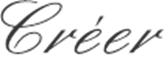 株式会社クレエ〒540-0013　　大阪府大阪市中央区内久宝寺町3丁目4番4号　文友社ビル4FTEL:06-6809-1368  FAX:06-6809-1378Email address : creer@pure.ocn.ne.jp